DOM STUDENTASIŁOWNIA na dole STREFA RELAKSU 
- TV duży- stół do ping-ponga- pufy – worki saco- kanapy do oglądania TV- piłkarzyki- gry planszowe (także wersja angielska)Pufy SACO wersja XXL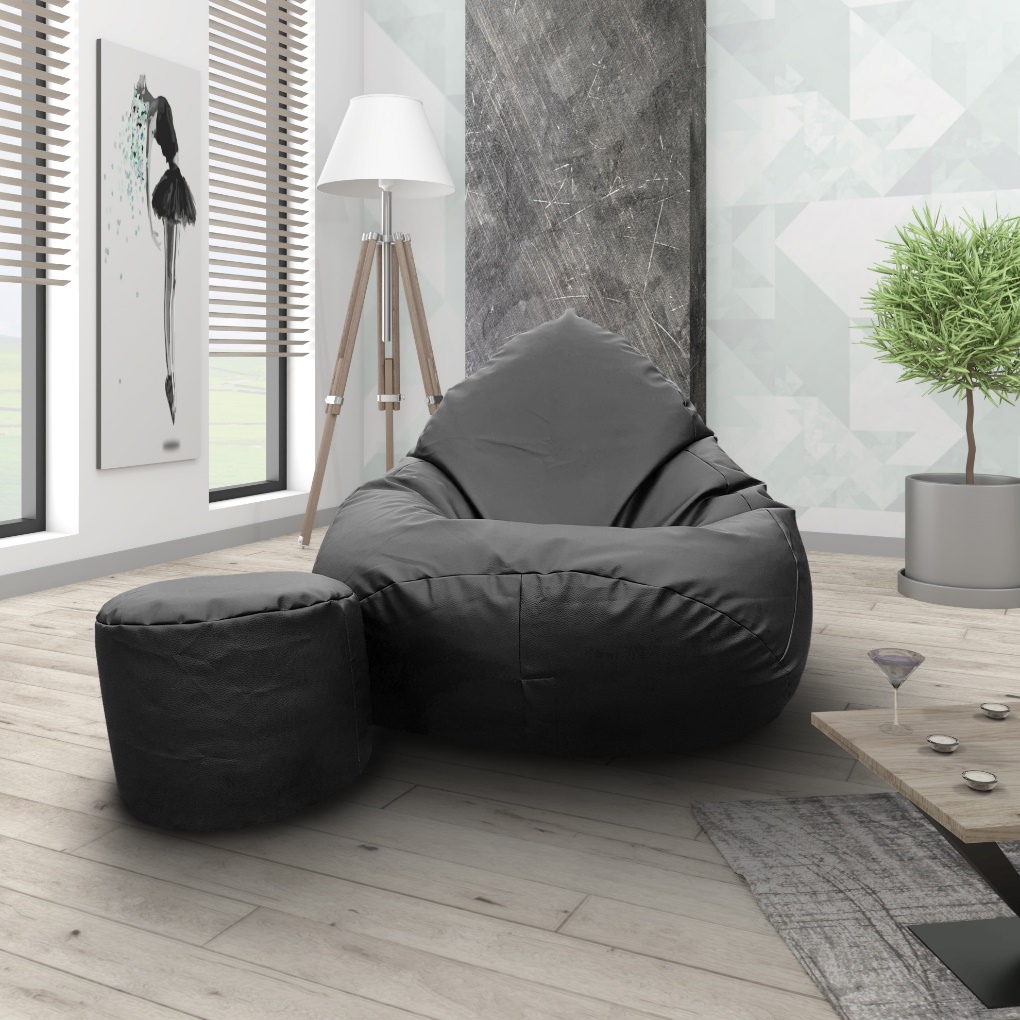 https://www.komfort-pufy.pl/111-pufa-sako-xxxxl-worek-gratis-czarna.html189 zł brutto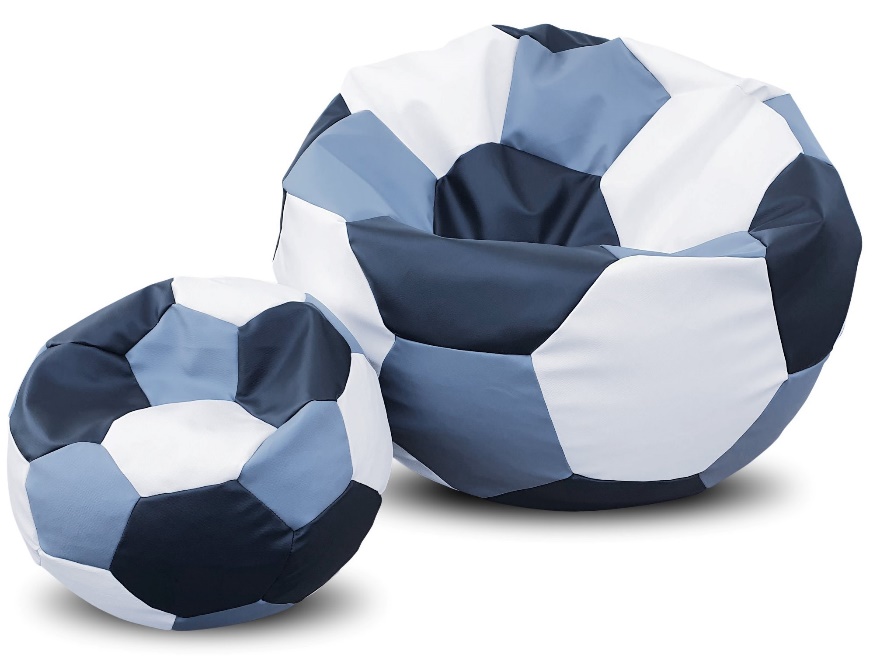 https://www.komfort-pufy.pl/pufa-pilka-xxxl-worek-gratis-szaro-czarno-biala.html159 zł bruttoPIŁKARZYKI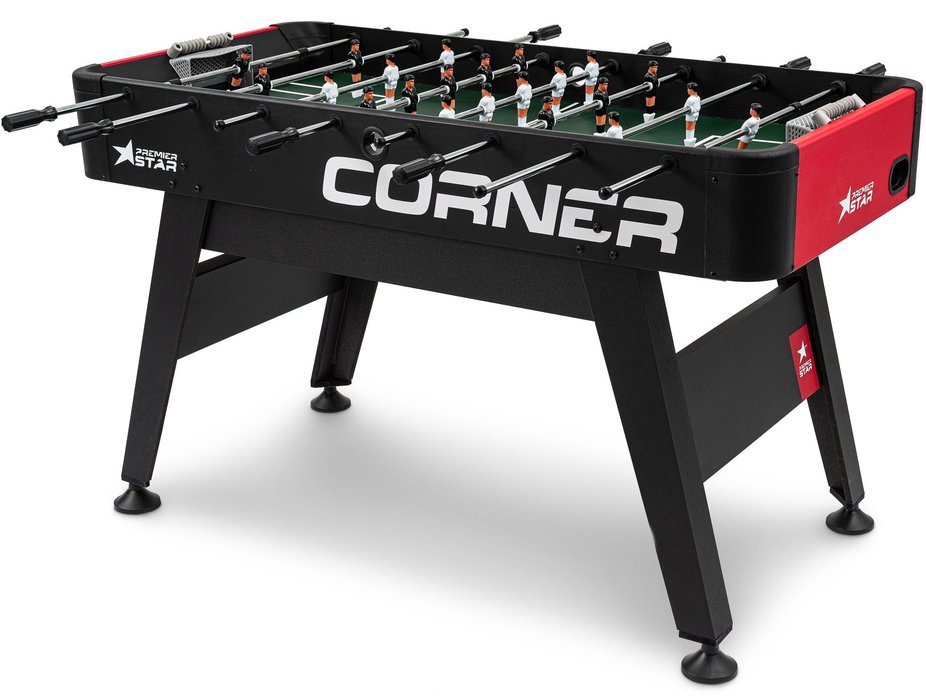 https://www.hop-sport.pl/pilkarzyki/pilkarzyki-corner-czarno-czerwone.html?utm_source=google&utm_medium=shopping&utm_campaign=shopping&gclid=CjwKCAjw6dmSBhBkEiwA_W-EoLtuq-DJpiZK1YZ9bpUUUJVRPHFCTv7ZVCE0iCe4e4IYul3-3O_zRRoCukUQAvD_BwE738 zł 